Works cited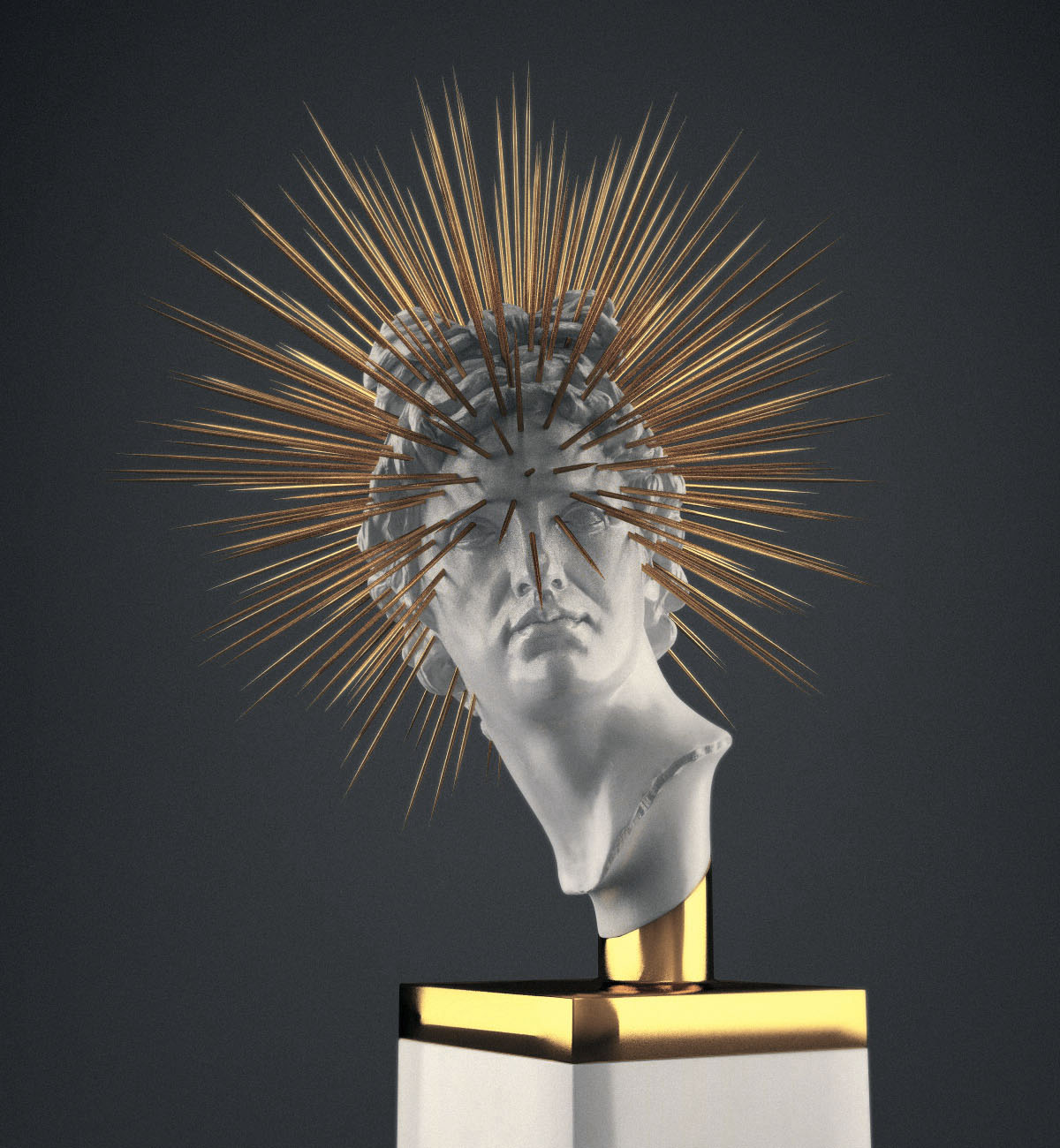 Artwork by Hedi Xandt - http://hedixandt.com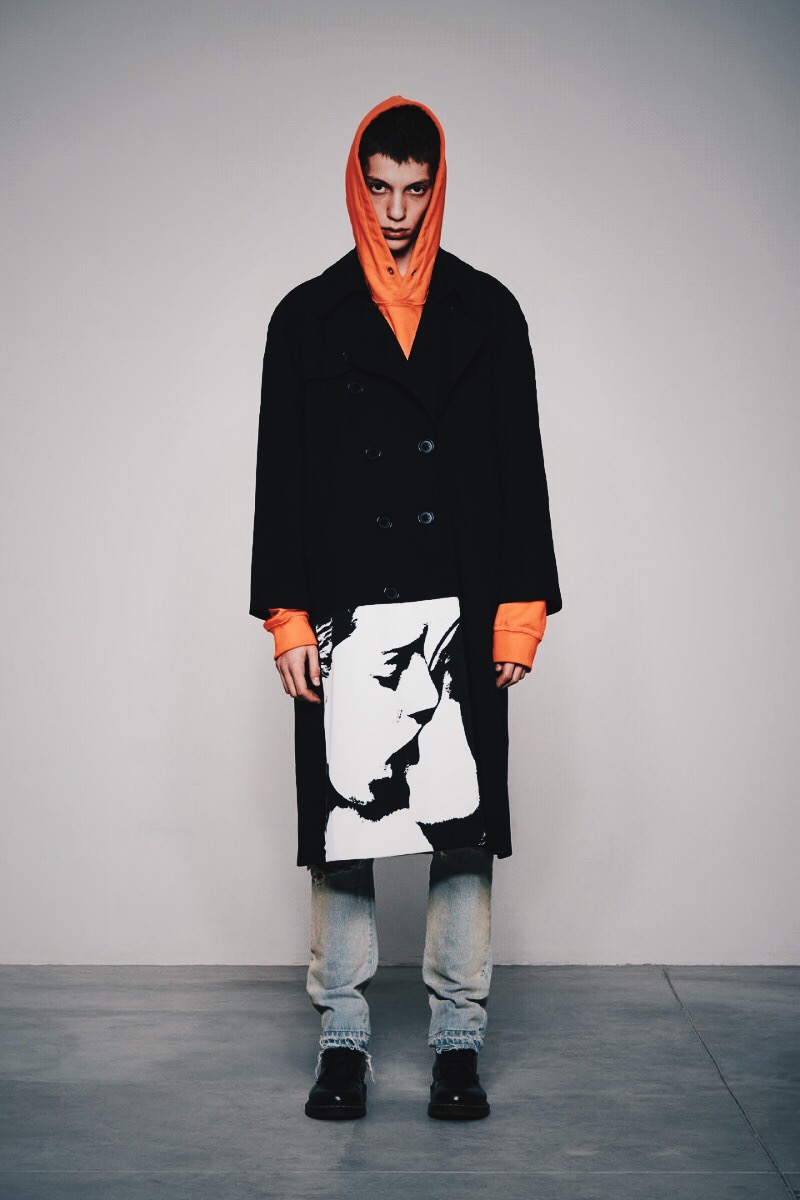 Misbhv clothing company - https://misbhv.com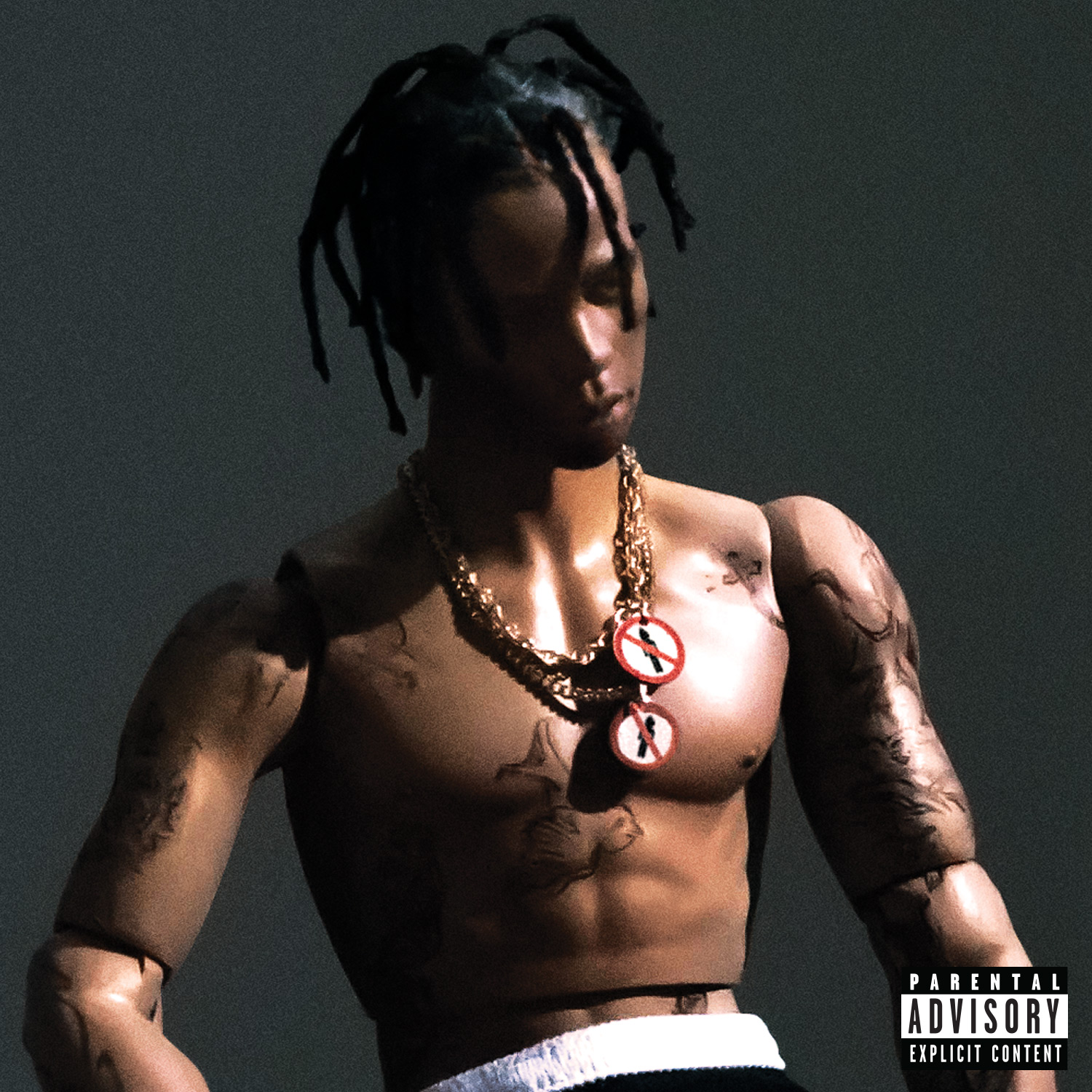 Music artist travis scott - https://i1.wp.com/allhiphop.com/wp-content/uploads/2015/09/travisscottrodeo-cover-1.jpg?fit=300%2C200&ssl=1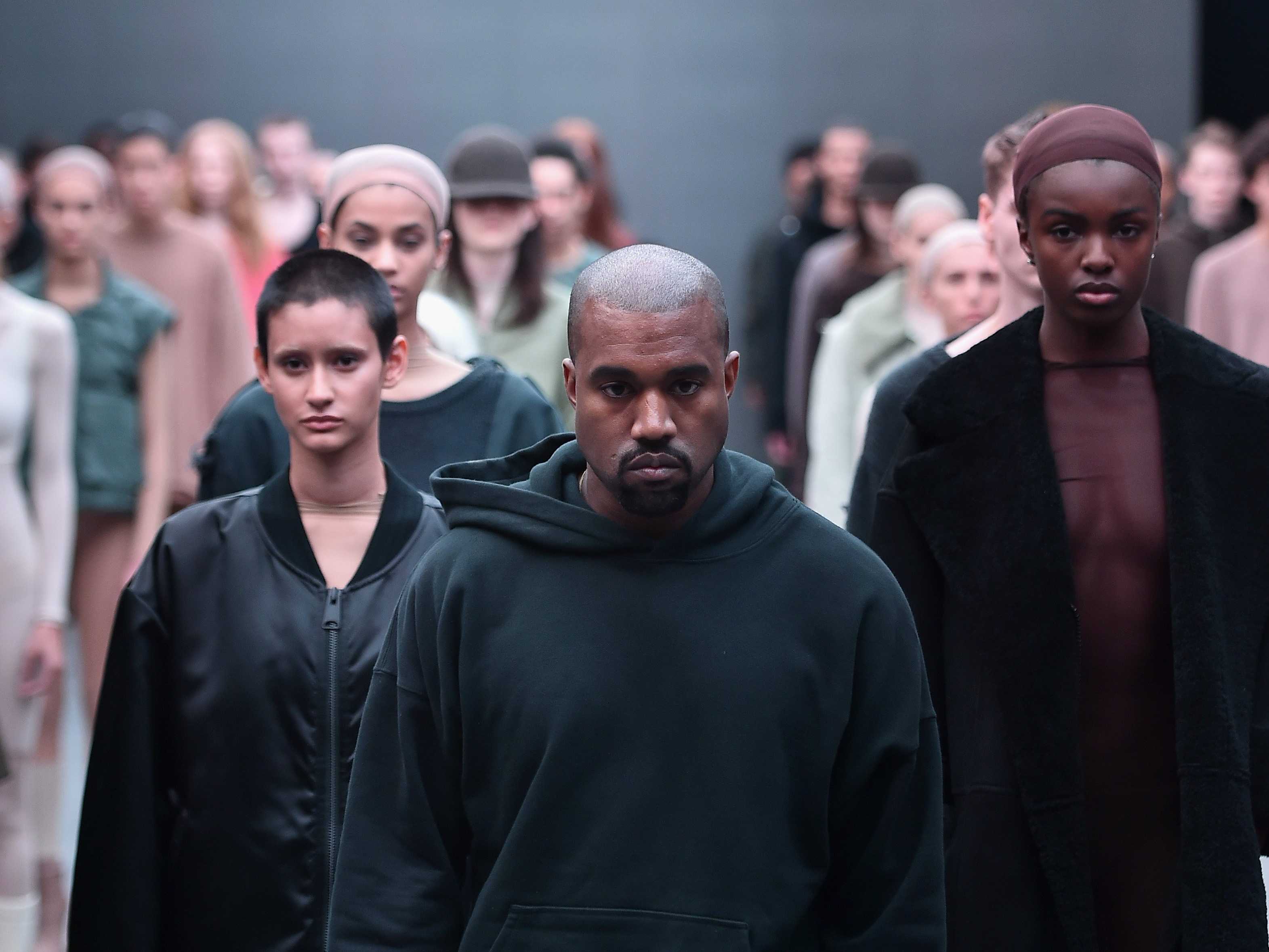 Music artist/ Designer Kanye west – hypebeast.com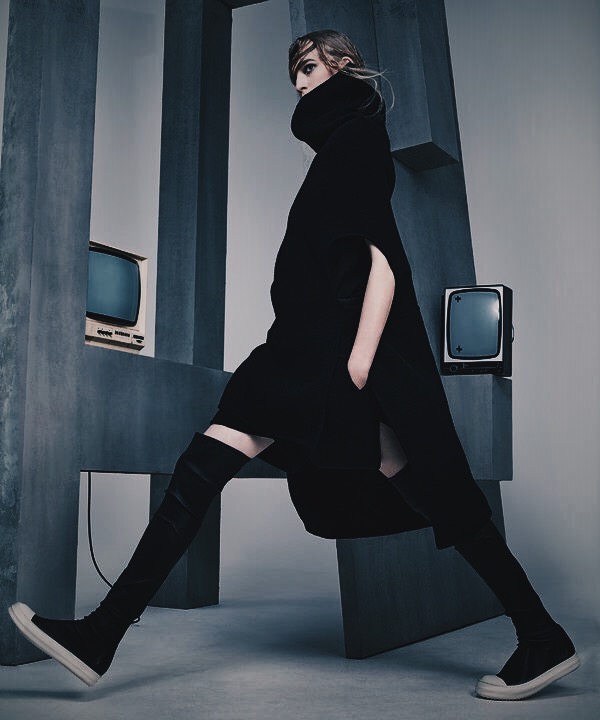 Rick owens designer - Pinterest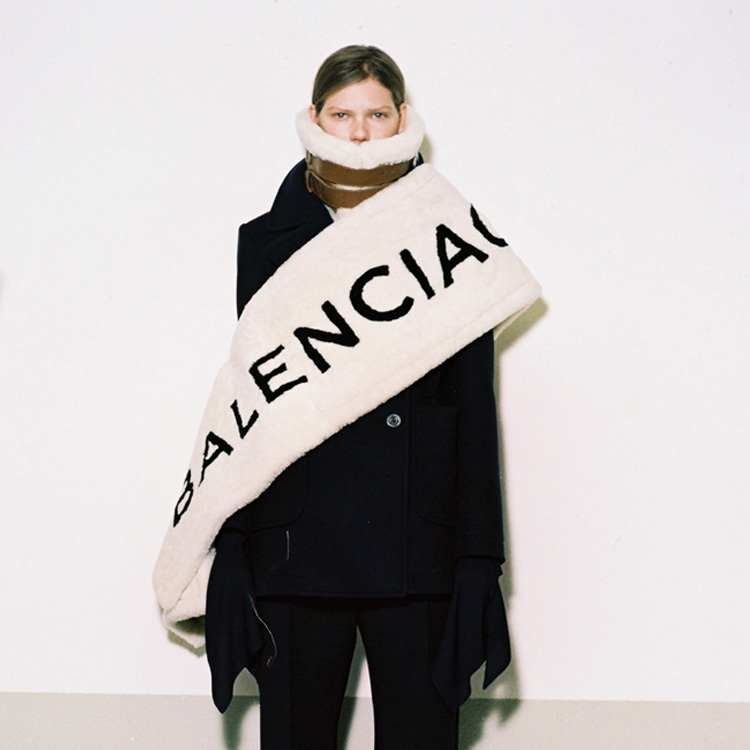 Balenciaga clothing brand – (N/A) saved on my phone from a while ago but cannot find link to original image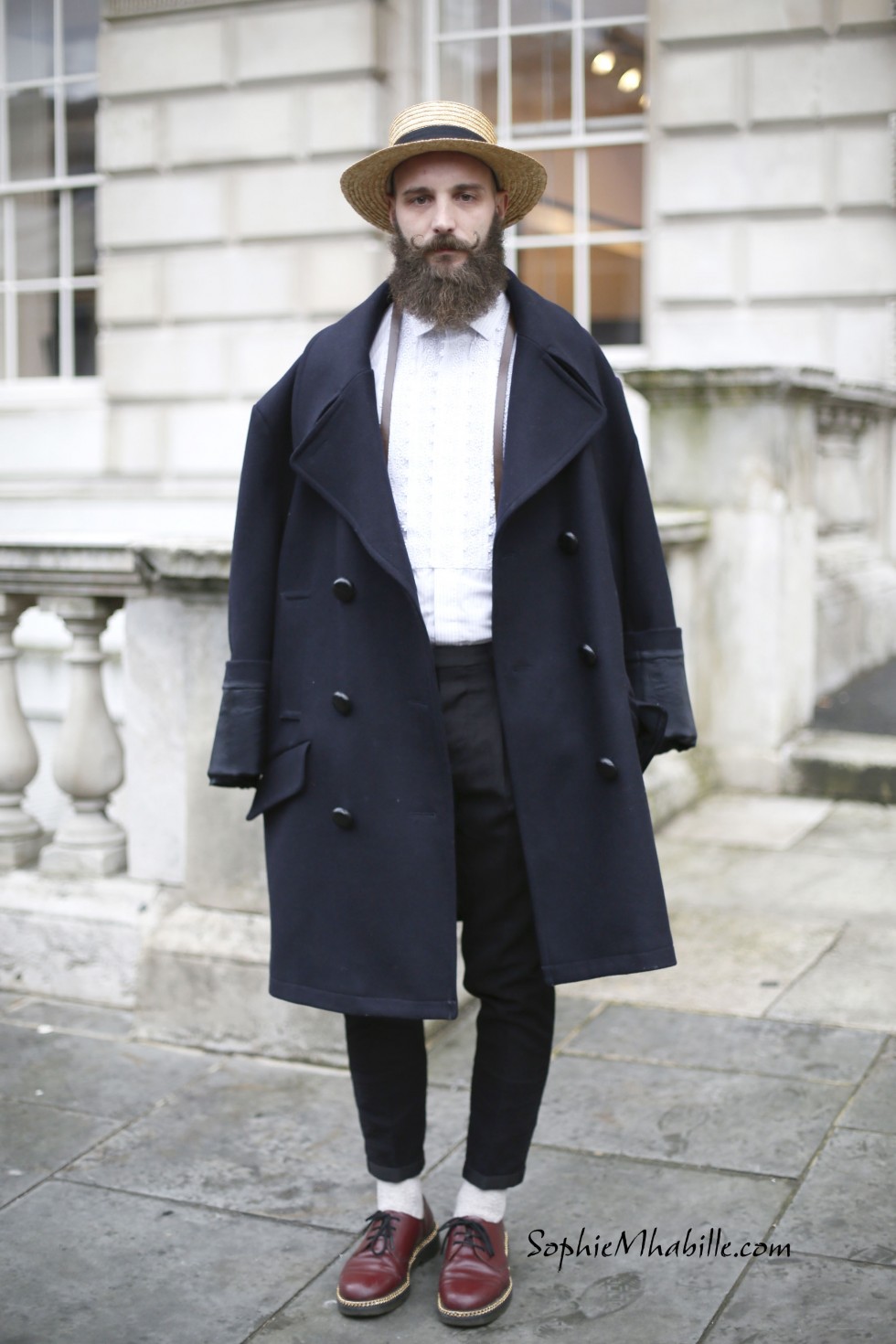 Paris fashion week shots – SophieMhabille.comChurch architecture – tumblr.com/proximit-yy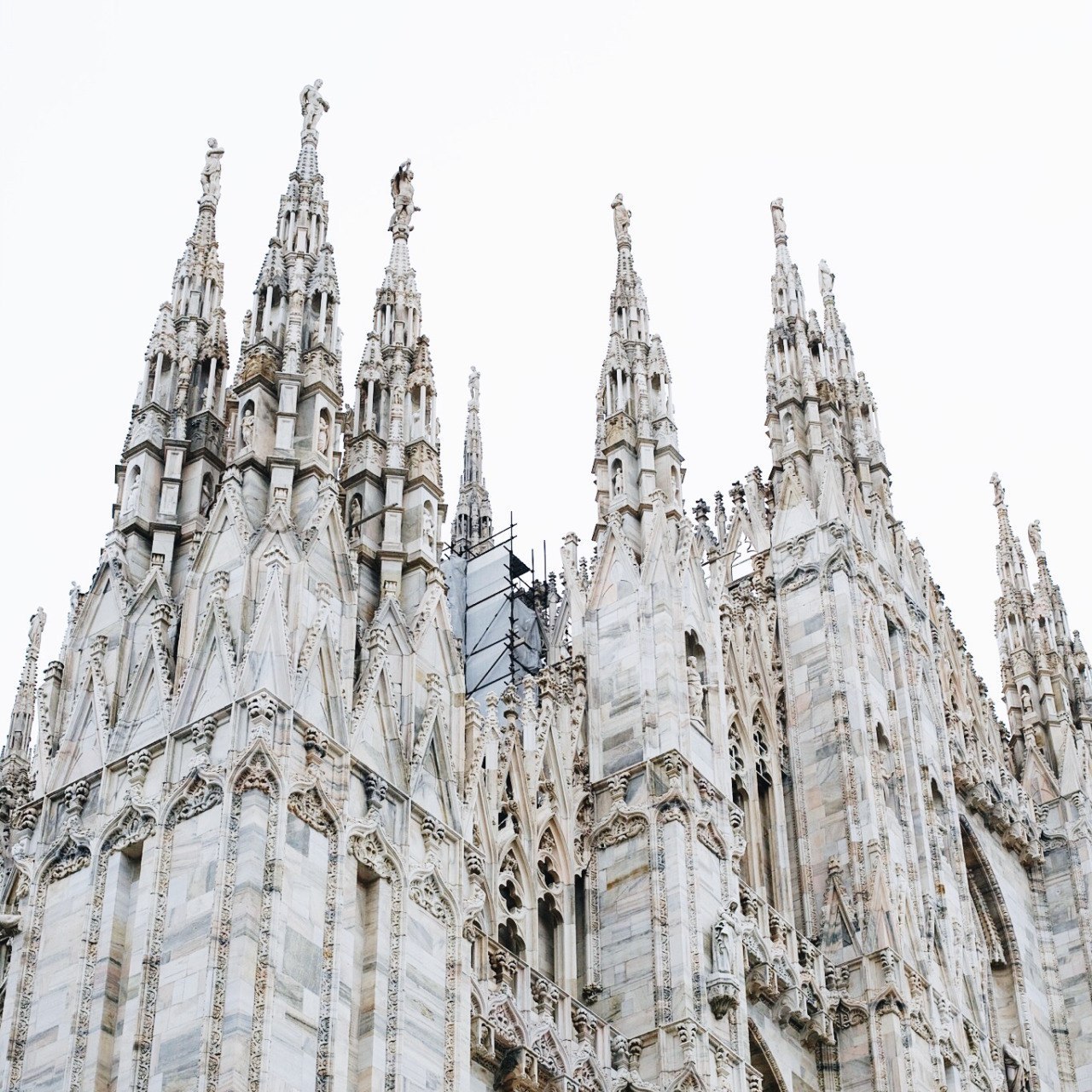 